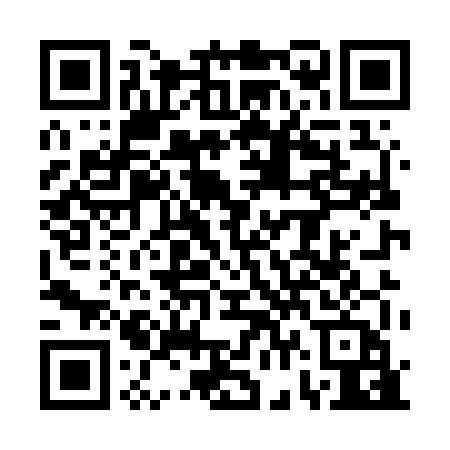 Prayer times for Cottage Grove Beach, Maryland, USAWed 1 May 2024 - Fri 31 May 2024High Latitude Method: Angle Based RulePrayer Calculation Method: Islamic Society of North AmericaAsar Calculation Method: ShafiPrayer times provided by https://www.salahtimes.comDateDayFajrSunriseDhuhrAsrMaghribIsha1Wed4:446:071:034:538:009:222Thu4:436:061:034:538:019:243Fri4:416:051:034:538:029:254Sat4:406:041:034:538:039:265Sun4:396:021:034:548:049:286Mon4:376:011:034:548:049:297Tue4:366:001:034:548:059:308Wed4:345:591:034:548:069:329Thu4:335:581:024:558:079:3310Fri4:325:571:024:558:089:3411Sat4:305:561:024:558:099:3512Sun4:295:551:024:558:109:3713Mon4:285:541:024:558:119:3814Tue4:265:531:024:568:129:3915Wed4:255:521:024:568:139:4016Thu4:245:521:024:568:149:4217Fri4:235:511:024:568:159:4318Sat4:225:501:034:578:169:4419Sun4:205:491:034:578:169:4520Mon4:195:481:034:578:179:4721Tue4:185:481:034:578:189:4822Wed4:175:471:034:588:199:4923Thu4:165:461:034:588:209:5024Fri4:155:461:034:588:219:5125Sat4:145:451:034:588:219:5226Sun4:135:441:034:598:229:5327Mon4:135:441:034:598:239:5528Tue4:125:431:034:598:249:5629Wed4:115:431:044:598:259:5730Thu4:105:421:045:008:259:5831Fri4:105:421:045:008:269:59